Objectif : Savoir découper un mot en syllabes et restituer ce nombre.Consigne : colorie autant de cercle que de syllabes pour chaque mot. Objectif : Savoir découper un mot en syllabes et restituer ce nombre.Consigne : colorie autant de cercle que de syllabes pour chaque mot. Objectif : Savoir découper un mot en syllabes et restituer ce nombre.Consigne : colorie autant de cercle que de syllabes pour chaque mot. Objectif : Savoir découper un mot en syllabes et restituer ce nombre.Consigne : colorie autant de cercle que de syllabes pour chaque mot. Objectif : Savoir découper un mot en syllabes et restituer ce nombre.Consigne : colorie autant de cercle que de syllabes pour chaque mot. LUNDILUNDILUNDIMARDIMARDIMARDIMARDIMARDIMERCREDIMERCREDIMERCREDIMERCREDIJEUDIJEUDIJEUDIJEUDIJEUDIJEUDIVENDREDIVENDREDIVENDREDIVENDREDISAMEDISAMEDISAMEDISAMEDISAMEDIDIMANCHEDIMANCHEDIMANCHEDIMANCHEDIMANCHE1233345555677889910101011121213131314141515161718192020202122222222232424252526262727272829293030303131JANVIERJANVIERJANVIERJANVIERJANVIERJANVIERJANVIERFEVRIERFEVRIERFEVRIERFEVRIERFEVRIERFEVRIERFEVRIERFEVRIERFEVRIERMARSMARSMARSMARSMARSMARSMARSMARSMARSAVRILAVRILAVRILAVRILAVRILAVRILAVRILANANASANANASANANASANANASBALANCOIREBALANCOIREBALANCOIREBALANCOIRE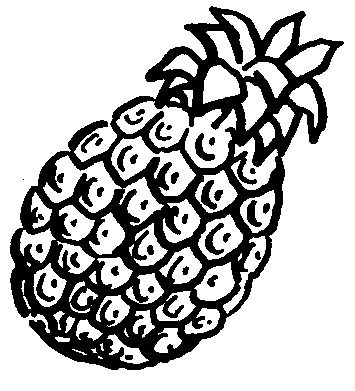 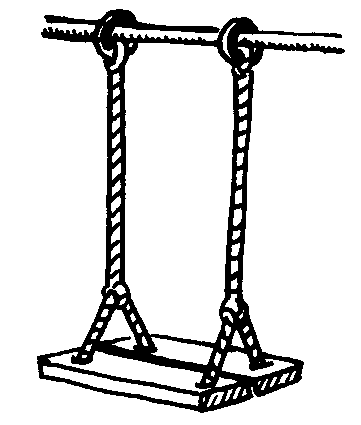 BONBONBONBONBONBONBONBONHIPPOPOTAMEHIPPOPOTAMEHIPPOPOTAMEHIPPOPOTAME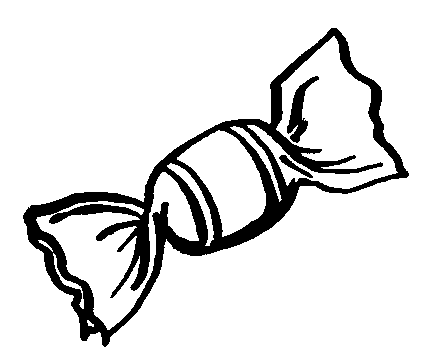 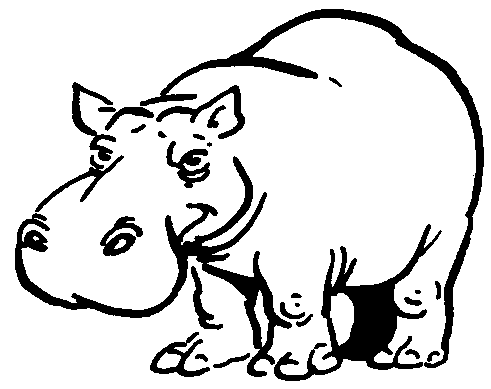 KANGOUROUKANGOUROUKANGOUROUKANGOUROULITLITLITLIT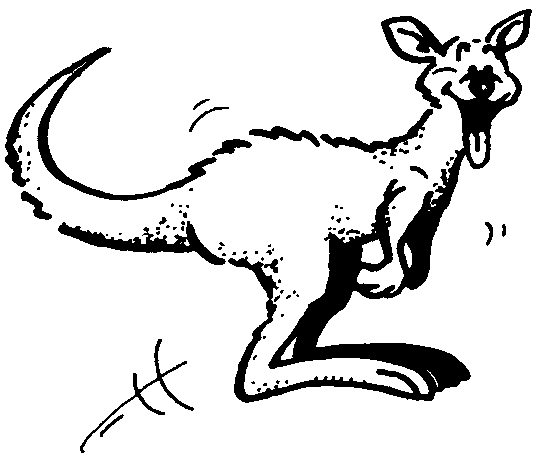 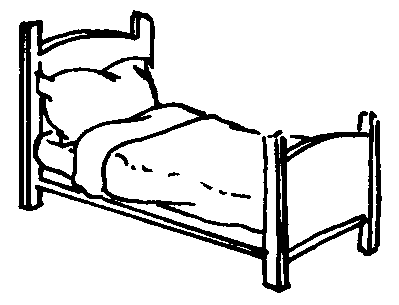 PARAPLUIEPARAPLUIEPARAPLUIEPARAPLUIESACSACSACSAC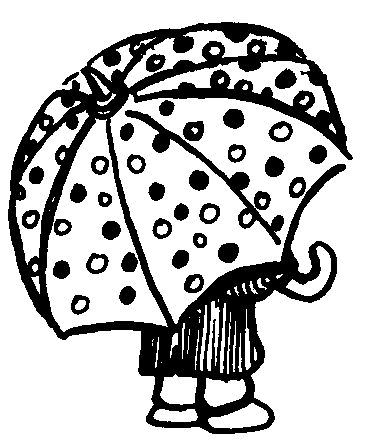 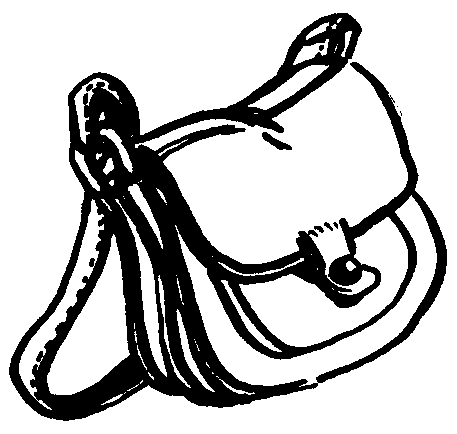 LUNDILUNDILUNDIMARDIMARDIMARDIMARDIMARDIMERCREDIMERCREDIMERCREDIMERCREDIJEUDIJEUDIJEUDIJEUDIJEUDIJEUDIVENDREDIVENDREDIVENDREDIVENDREDISAMEDISAMEDISAMEDISAMEDISAMEDIDIMANCHEDIMANCHEDIMANCHEDIMANCHEDIMANCHE1233345555677889910101011121213131314141515161718192020202122222222232424252526262727272829293030303131JANVIERJANVIERJANVIERJANVIERJANVIERJANVIERJANVIERFEVRIERFEVRIERFEVRIERFEVRIERFEVRIERFEVRIERFEVRIERFEVRIERFEVRIERMARSMARSMARSMARSMARSMARSMARSMARSMARSAVRILAVRILAVRILAVRILAVRILAVRILAVRILGLACEGLACEGLACEGLACEMARTEAUMARTEAUMARTEAUMARTEAU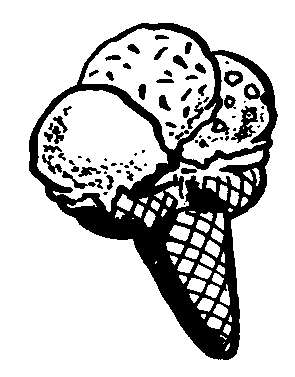 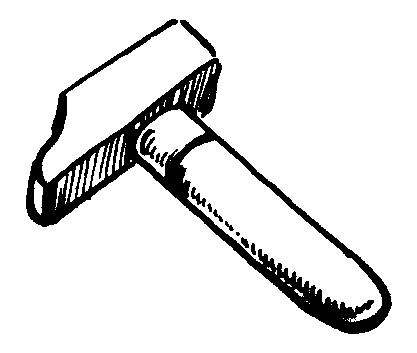 ELEPHANTELEPHANTELEPHANTELEPHANTFEEFEEFEEFEE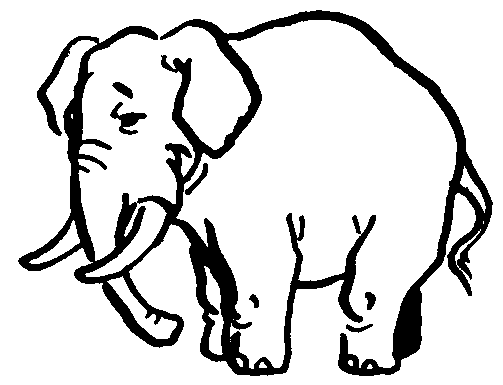 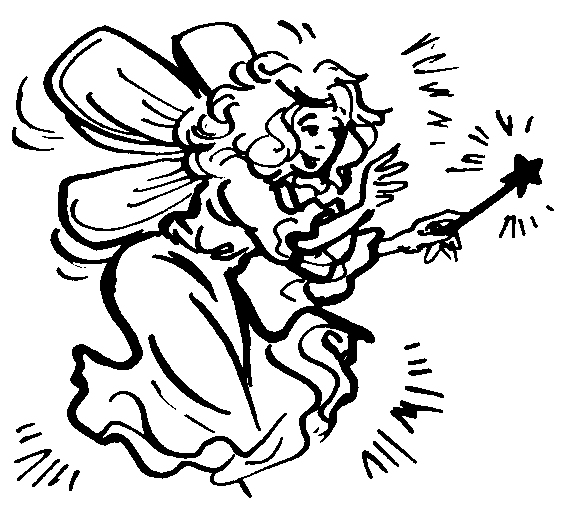 CARNAVALCARNAVALCARNAVALCARNAVALDOMINODOMINODOMINODOMINO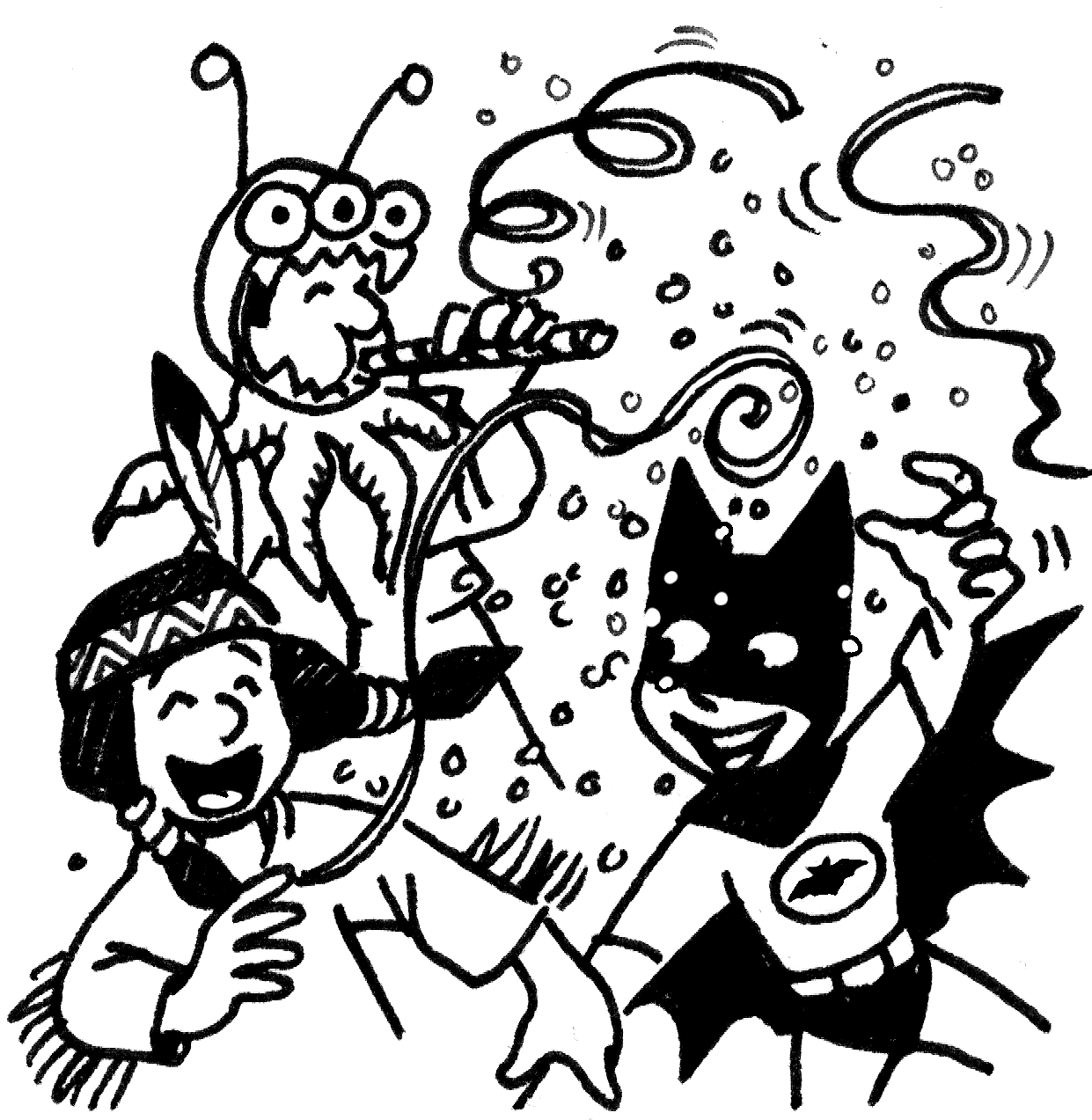 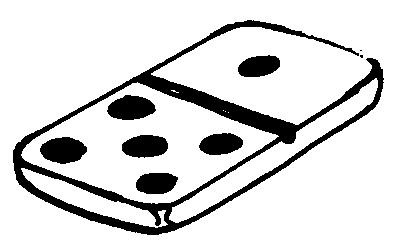 BOUTONBOUTONBOUTONBOUTONALLUMETTEALLUMETTEALLUMETTEALLUMETTE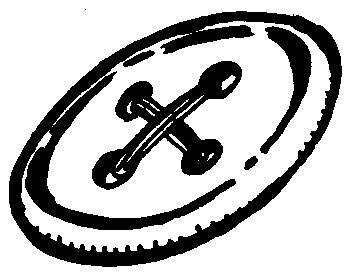 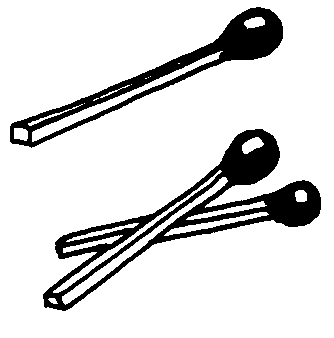 LUNDILUNDILUNDIMARDIMARDIMARDIMARDIMARDIMERCREDIMERCREDIMERCREDIMERCREDIJEUDIJEUDIJEUDIJEUDIJEUDIJEUDIVENDREDIVENDREDIVENDREDIVENDREDISAMEDISAMEDISAMEDISAMEDISAMEDIDIMANCHEDIMANCHEDIMANCHEDIMANCHEDIMANCHE1233345555677889910101011121213131314141515161718192020202122222222232424252526262727272829293030303131JANVIERJANVIERJANVIERJANVIERJANVIERJANVIERJANVIERFEVRIERFEVRIERFEVRIERFEVRIERFEVRIERFEVRIERFEVRIERFEVRIERFEVRIERMARSMARSMARSMARSMARSMARSMARSMARSMARSAVRILAVRILAVRILAVRILAVRILAVRILAVRILAMPOULEAMPOULEAMPOULEAMPOULEARROSOIRARROSOIRARROSOIRARROSOIR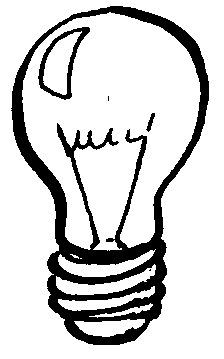 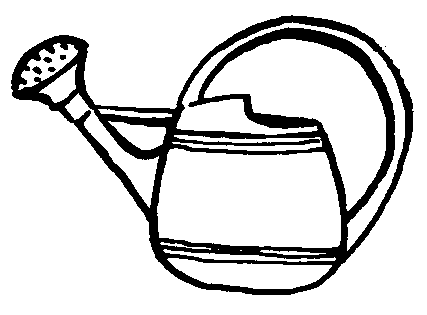 BALAIBALAIBALAIBALAIPANTALONPANTALONPANTALONPANTALON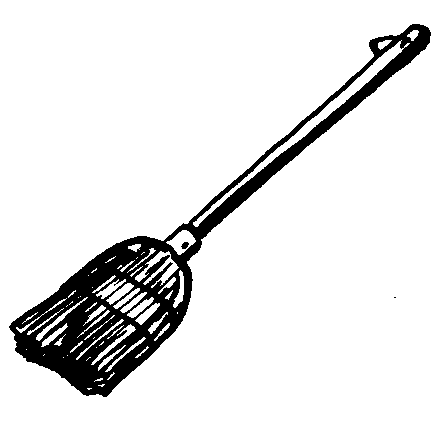 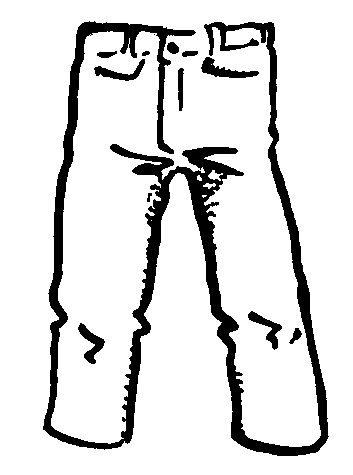 MOUTONMOUTONMOUTONMOUTONFOURCHETTEFOURCHETTEFOURCHETTEFOURCHETTE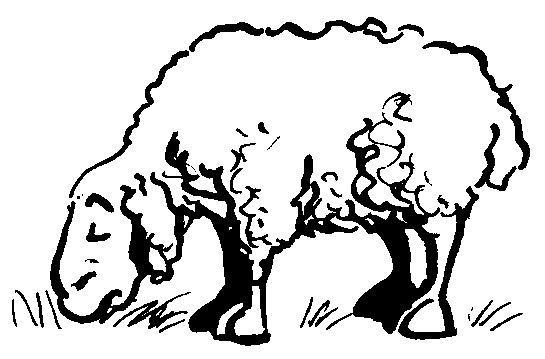 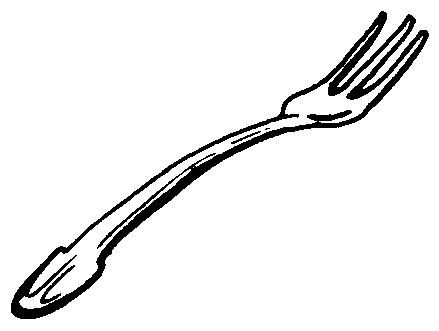 LIONLIONLIONLIONSABLIERSABLIERSABLIERSABLIER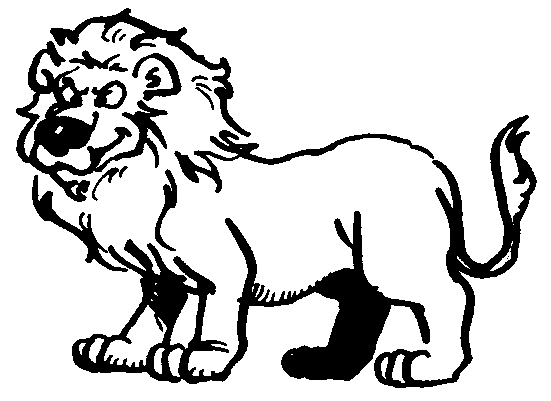 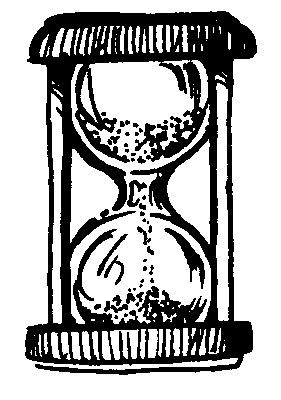 LUNDILUNDILUNDIMARDIMARDIMARDIMARDIMARDIMERCREDIMERCREDIMERCREDIMERCREDIJEUDIJEUDIJEUDIJEUDIJEUDIJEUDIVENDREDIVENDREDIVENDREDIVENDREDISAMEDISAMEDISAMEDISAMEDISAMEDIDIMANCHEDIMANCHEDIMANCHEDIMANCHEDIMANCHE1233345555677889910101011121213131314141515161718192020202122222222232424252526262727272829293030303131JANVIERJANVIERJANVIERJANVIERJANVIERJANVIERJANVIERFEVRIERFEVRIERFEVRIERFEVRIERFEVRIERFEVRIERFEVRIERFEVRIERFEVRIERMARSMARSMARSMARSMARSMARSMARSMARSMARSAVRILAVRILAVRILAVRILAVRILAVRILAVRILAUTRUCHEAUTRUCHEAUTRUCHEAUTRUCHEAIGLEAIGLEAIGLEAIGLE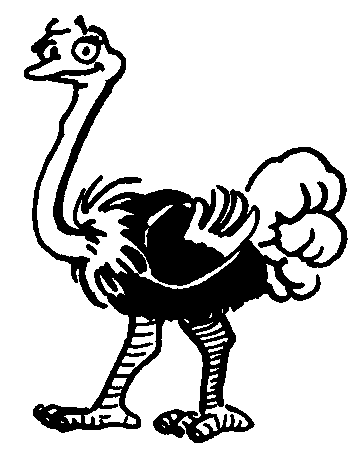 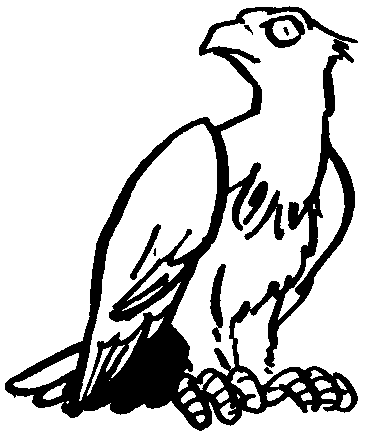 TORTUETORTUETORTUETORTUECHIENCHIENCHIENCHIEN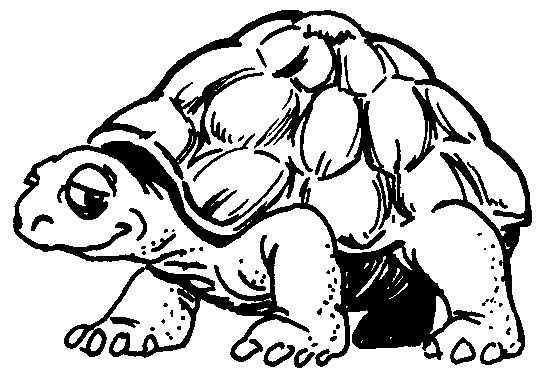 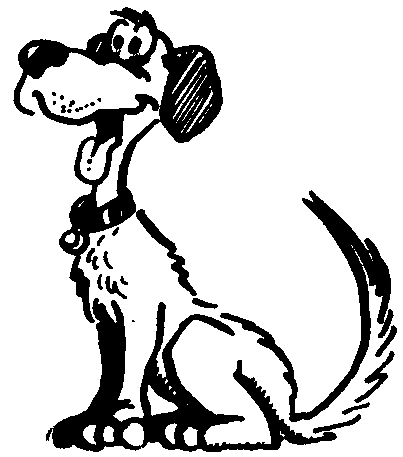 CHATCHATCHATCHATANEANEANEANE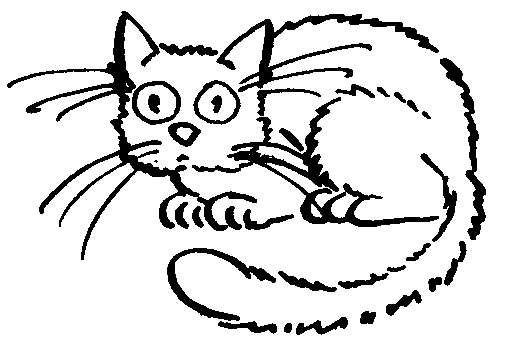 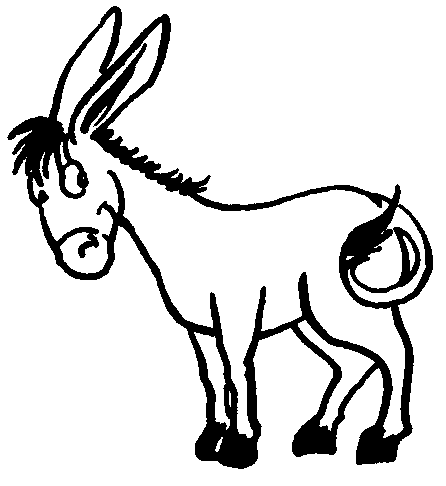 GAZELLEGAZELLEGAZELLEGAZELLEHIRONDELLEHIRONDELLEHIRONDELLEHIRONDELLE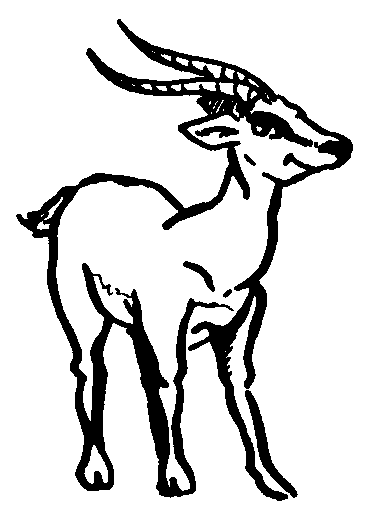 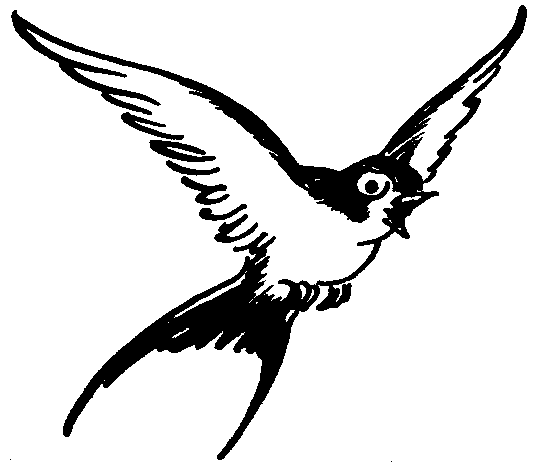 LUNDILUNDILUNDIMARDIMARDIMARDIMARDIMARDIMERCREDIMERCREDIMERCREDIMERCREDIJEUDIJEUDIJEUDIJEUDIJEUDIJEUDIVENDREDIVENDREDIVENDREDIVENDREDISAMEDISAMEDISAMEDISAMEDISAMEDIDIMANCHEDIMANCHEDIMANCHEDIMANCHEDIMANCHE1233345555677889910101011121213131314141515161718192020202122222222232424252526262727272829293030303131MARSMARSMARSMARSMARSMARSMARSAVRILAVRILAVRILAVRILAVRILAVRILAVRILAVRILAVRILMAIMAIMAIMAIMAIMAIMAIMAIMAIJUINJUINJUINJUINJUINJUINJUINBALAIBALAIBALAIBALAILITLITLITLITCAMIONCAMIONCAMIONCAMIONBATEAUBATEAUBATEAUBATEAU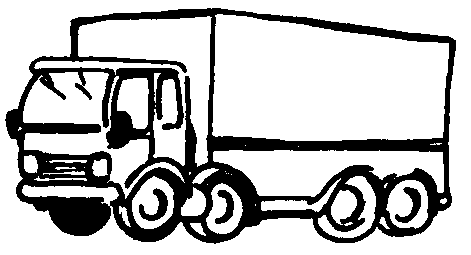 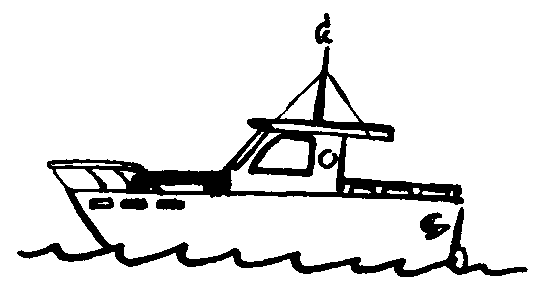 PAPILLONPAPILLONPAPILLONPAPILLONKANGOUROUKANGOUROUKANGOUROUKANGOUROU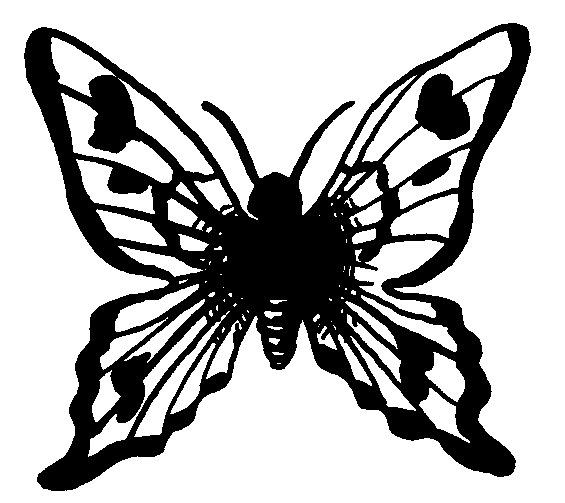 PANTALONPANTALONPANTALONPANTALONLAPINLAPINLAPINLAPIN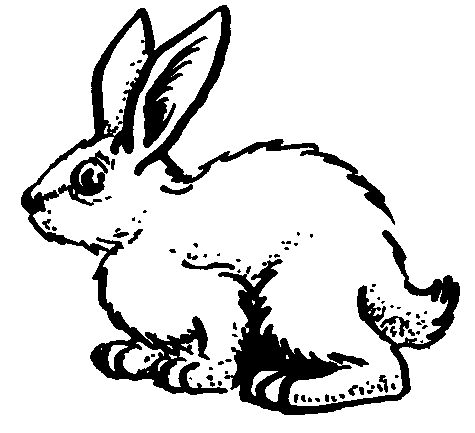 